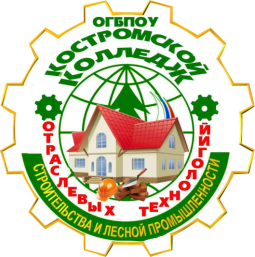 ДЕПАРТАМЕНТ ОБРАЗОВАНИЯ И НАУКИ КОСТРОМСКОЙ ОБЛАСТИОБЛАСТНОЕ ГОСУДАРСТВЕННОЕ БЮДЖЕТНОЕ ПРОФЕССИОНАЛЬНОЕ ОБРАЗОВАТЕЛЬНОЕ УЧРЕЖДЕНИЕ«Костромской колледж отраслевых технологий строительства и лесной промышленности»  УТВЕРЖДЕНАПриказом директора ОГБПОУ «Костромской колледж отраслевыхтехнологий строительства и леснойпромышленности»№ 22 от 31 августа 2021 г.РАБОЧАЯ ПРОГРАММА УЧЕБНОЙ ДИСЦИПЛИНЫОП.02 Техническая механика08.02.01 Строительство и эксплуатация зданий и сооружений(технологический профиль)Кострома, 2021Рабочая программа учебной дисциплины по специальности среднего профессионального образования 08.02.01 Строительство и эксплуатация зданий и сооружений разработана на основе федерального государственного образовательного стандарта среднего профессионального образования (ФГОС СПО) по специальности 08.02.01 Строительство и эксплуатация зданий и сооружений.Организация-разработчик: ОГБПОУ «Костромской областной колледж отраслевых технологий строительства и лесной промышленности»Разработчик: Шарейко Елена Михайловна, преподаватель высшей категорииСОДЕРЖАНИЕ1.ПОЯСНИТЕЛЬНАЯ ЗАПИСКАОБЩАЯ ХАРАКТЕРИСТИКА УЧЕБНОЙ ДИСЦИПЛИНЫ Учебная дисциплина «Техническая механика» обеспечивает формирование профессиональных и общих компетенций по всем видам деятельности ФГОС по специальности 08.02.01Строительство и эксплуатация зданий и сооружений. Особое значение дисциплина имеет при формировании и развитии общих и профессиональных компетенций:- ОК 01. Выбирать способы решения задач профессиональной деятельности применительно к различным контекстам;- ОК 02. Осуществлять поиск, анализ и интерпретацию информации, необходимой для выполнения задач профессиональной деятельности;- ОК 03. Планировать и реализовывать собственное профессиональное и личностное развитие;- ОК 04. Работать в коллективе и команде, эффективно взаимодействовать с коллегами, руководством, клиентами;- ПК 1.1. Подбирать наиболее оптимальные решения из строительных конструкций и материалов, разрабатывать узлы и детали конструктивных элементов зданий и сооружений в соответствии с условиями эксплуатации и назначением;- ПК 1.2. Выполнять расчеты и конструирование строительных конструкций.  1.2МЕСТО УЧЕБНОЙ ДИСЦИПЛИНЫ В УЧЕБНОМ ПЛАНЕУчебная дисциплина «Техническая механика» является обязательной частью общепрофессионального цикла   рабочей основной образовательной программы в соответствии с ФГОС по специальности 08.02.01Строительство и эксплуатация зданий и сооружений. 1.3.ПЛАНИРУЕМЫЕ РЕЗУЛЬТАТЫ ОСВОЕНИЯ УЧЕБНОЙ ДИСЦИПЛИНЫЦК 1. Коммуникация и кооперация в цифровой среде.ЦК 2. Саморазвитие в условиях неопределенности.ЦК 3. Креативное мышление.ЦК.4. Управление информации и данными.ЦК.5. Критическое мышление в цифровой среде.ЛР 1	Осознающий себя гражданином и защитником великой страны.ЛР 2	Готовый использовать свой личный и профессиональный потенциал для защиты национальных интересов России.ЛР 4	Принимающий семейные ценности своего народа, готовый к созданию семьи и воспитанию детей; демонстрирующий неприятие насилия в семье, ухода от родительской ответственности, отказа от отношений со своими детьми и их финансового содержания.ЛР 10	Принимающий активное участие в социально значимых мероприятиях, соблюдающий нормы правопорядка, следующий идеалам гражданского общества, обеспечения безопасности, прав и свобод граждан России; готовый оказать поддержку нуждающимся.Соотнесение ключевых компетенций цифровой экономики и общепрофессиональных компетенций, реализуемых по специальности 08.02.01 Строительство и эксплуатация зданий и сооруженийЦели среднего общего образования реализуемого в пределах освоения основной профессиональной образовательной программы подготовки специалистов среднего звена ориентируют субъекты образования на достижение основных результатов образования, связанных с личностными результатами:СОДЕРЖАНИЕ УЧЕБНОЙ ДИСЦИПЛИНЫ, ТЕМАТИЧЕСКИЙ ПЛАН С УЧЕТОМ ПРОФИЛЯ ПРОФЕССИОНАЛЬНОГО ОБРАЗОВАНИЯ2.1.ОБЪЕМ УЧЕБНОЙ ДИСЦИПЛИНЫ И ВИДЫ УЧЕБНОЙ РАБОТЫ2.2.  тематический план и содержание РАБОЧЕЙ ПРОГРАММЫ учебной дисциплины «техническая механика»Содержание профессиональной дисциплиныРаздел 1.  Теоретическая механика Тема 1.1 Основные понятия. Плоская система сходящихся сил. Силовой многоугольник. Геометрическое условие равновесия системы. Проекция силы на оси координат. Аналитическое определение равнодействующей системы. Тема1.2.  Пара сил. Момент пары сил, величина, знак. Плоская система произвольно расположенных сил. Момент силы относительно точки. Главный вектор и главный момент. Уравнение равновесия плоской произвольной системы сил (три вида). Классификация нагрузок. Опоры и их реакции. Аналитическое определение опорных реакций балок, ферм, рам.  Тема 1.3. Пространственная система сил. Параллелепипед сил.  Равнодействующая пространственной системы сходящихся сил. Проекция силы на три   взаимно-перпендикулярные оси.  Геометрические и аналитические  условия  равновесия  пространственной  системы  сходящихся  сил.Тема 1.4. Центр тяжести тела. Координаты  центра  параллельных  сил.    Координаты  центра  тяжести  плоской  фигуры.  Статический  момент  площади  плоской  фигуры  относительно  оси:  определение,  единицы  измерения,  способ  вычисления,  свойства. Центры  тяжести  простых  геометрических  фигур  и  фигур,  имеющих  ось  симметрии.Тема 1.5. Устойчивость равновесия. Устойчивое,  неустойчивое  и  безразличное  равновесие  твердого   тела.  Условие  равновесия  твердого  тела,  имеющего  неподвижную  точку  или  ось  вращения.  Условие  равновесия   тела,  имеющего  опорную  плоскость.  Момент  опрокидывающий   и  момент  устойчивости.  Коэффициент  устойчивости.Практическое занятие №1. Решение задач на определение равнодействующей.Практическое занятие №2. Решение задач на определение усилий в стержнях.Практическое занятие №3. Решение задач на определение опорных реакций в однопролетных балкахПрактическое занятие №4. Решение задач на определение опорных реакций в консольных балках.Практическое занятие №5. Решение задач на определение положения центра тяжести в сложных фигурахРаздел 2. Сопротивление материаловТема 2.1.  Основные положения. Упругие  и  пластические  деформации.  Основные  допущения  и  гипотезы.  Нагрузки  и  их  классификация.  Геометрическая  схематизация  элементов  сооружений. Метод  сечений.  Внутренние  силовые  факторы.  Основные  виды  деформации  бруса.  Напряжение.Тема 2.2. Растяжение и сжатие. Продольная  сила. Эпюра  продольных сил.   Нормальные  напряжения.  Эпюра  нормальных  напряжений.   Закон  Гука.  Модуль  продольной  упругости.  Определение  перемещений  поперечных  сечений  стержня. Расчеты  на  прочность.Тема 2.3. Практические расчеты на срез и смятие. Основные  расчетные  предпосылки  и  расчетные формулы.  Расчетные  сопротивления  на  срез  и  смятие.  Примеры  расчета  заклепочных,  болтовых,  сварных  соединений.  Тема 2.4. Геометрические характеристики плоских сечений. Моменты  инерции:  осевой,  полярный,  центробежный.   Главные  оси  и  главные  центральные моменты  инерции. Моменты  инерции  простых  сечений. Определение  главных  центральных  моментов  инерции  сложных сечений.Тема 2.5. Определение перемещений в статически определимых плоских системах. Общие  сведения. Определение перемещений методом Мора с использованием  правила  ВерещагинаПрактическое занятие №7. Решение задач на определение продольной силы и нормального напряжения и построение эпюр.Практическое занятие № 8.Решение задач на определение удлинения.Практическое занятие №9. Решение задач на   расчет заклепочных,  болтовых,  сварных  соединений.Практическое занятие № 10.Решение задач на определение главных центральных моментов  инерции  сложных сечений.Практическое занятие № 11.Решение задач на построение эпюр поперечных сил и изгибающих моментов.Практическое занятие № 12.Решение задач по расчету балок на прочность.Практическое занятие №. 13.Решение задач по расчету валов на прочность и жёскость.Практическое занятие № 14.Решение задач по расчету на устойчивость.Раздел.3 Статика сооруженийТема 3.1. Основные положения. Исследование геометрической неизменяемости плоских стержневых систем. Классификация сооружений и их расчетных схем. Геометрически изменяемые и неизменяемые системы.  Степени свободы.  Необходимые условия геометрической неизменяемости.  Анализ геометрической структуры сооружений.Тема 3.2. Статически определимые плоские рамы. Общие сведения о рамных конструкциях.  Анализ статической определимости рамных систем.  Методика определения внутренних силовых факторов. Построение эпюр  поперечных  сил,  изгибающих  моментов  и  продольных  силТема 3.3. Трехшарнирные арки. Типы арок  и  их  элементы. Определение опорных реакций.  Аналитический  способ  расчета  трехшарнирной  арки.  Внутренние  силовые  факторы.  Понятие  о  расчете  арки  с  затяжкой.  Выбор  рационального  очертания  оси  арки.Тема 3.4. Статически определимые плоские фермы. Общие  сведения  о  фермах.  Классификация  ферм. Образование  простейших  ферм.  Условия  геометрической  неизменяемости  и  статической  определимости  ферм.  Анализ геометрической  структуры.  Определение  опорных  реакций  и  усилий  в  стержнях  фермы  графическим  методом  путем  построения  диаграммы  Максвелла - Кремоны.Тема 3.5. Определение перемещений в статически определимых плоских системах. Общие сведения. Определение  перемещений  методом  Мора  с  использованием  правила  Верещагина.Практическое занятие № 15.Решение задач на построение эпюр продольных сил, поперечных сил и изгибающих моментов для рам.Практическое занятие №16 Решение задач на расчет статически определимых плоских ферм графическим методом, путем построения диаграммы Масквелла-Кремоны.Практическое занятие № 17 Решение задач на определение перемещений.2.3. ХАРАКТЕРИСТИКА ОСНОВНЫХ ВИДОВ УЧЕБНОЙ ДЕЯТЕЛЬНОСТИ3.КОНТРОЛЬ И ОТМЕТКА РЕЗУЛЬТАТОВ УЧЕБНОЙ ДЕЯТЕЛЬНОСТИ3.1. ФОРМЫ И МЕТОДЫ КОНТРОЛЯ ОСВОЕНИЯ УЧЕБНОЙ ДИСЦИПЛИНЫКонтроль и Отметка результатов освоения дисциплины осуществляется преподавателем в процессе проведения практических занятий тестирования, а также выполнения обучающимися индивидуальных заданий, проектов, исследований.3.2. КРИТЕРИИ ОЦЕНКИ ОСВОЕНИЯ УЧЕБНОЙ ДИСЦИПЛИНЫ1. Отметка устного ответаОтметка «5: -  ответ полный и правильный на основании изученных теорий;материал изложен в определенной логической последовательности, литературным языком; ответ самостоятельный. Отметка «4»; -  ответ полный и правильный на сновании изученных теорий; материал изложен в определенной логической последовательности, при этом допущены две-три несущественные ошибки, исправленные по требованию преподавателя. Отметка «З»: -  ответ полный, но при этом допущена существенная ошибка или ответ неполный, несвязный. Отметка «2»: -  при ответе обнаружено непонимание студентами основного содержания учебного материала или допущены существенные ошибки, которые студент не может исправить при наводящих вопросах, отсутствие ответа.2.  Отметка письменных контрольных работОтметка «5»: -  ответ полный и правильный, возможна несущественная ошибка.Отметка «4»: - ответ неполный или допущено не более двух несущественных ошибок.Отметка «3»: -  работа выполнена не менее чем наполовину, допущена одна существенная ошибка и при этом две-три несущественные. Отметка «2»: -  работа выполнена меньше чем наполовину или содержит несколько существенных ошибок. -  работа не выполнена.При оценке выполнения письменной контрольной работы необходимо учитывать требования единого орфографического режима3.     Отметка тестовых работ и технических диктантовТребования к оценке:-отметка должна быть объективной и справедливой, ясной и понятной для обучающего,-отметка должна выполнять стимулирующую функцию,-отметка должна быть всесторонней.Критерии оценки тестового задания:90-100% - отлично «5»;70-89% - хорошо «4»50-69% - удовлетворительно «3»;менее 50% - неудовлетворительно «2».        Тесты, состоящие из пяти вопросов можно использовать после изучения каждого материала (урока). Тест из 10—15 вопросов используется для периодического контроля. Тест из 20—30 вопросов необходимо использовать для итогового контроля.При оценивании используется следующая шкала: для теста из пяти вопросов• нет ошибок — отметка «5»;• одна ошибка - отметка «4»;• две ошибки — отметка «3»;• три ошибки — отметка «2».Для теста из 30 вопросов:• 25—З0 правильных ответов — отметка «5»;• 19—24 правильных ответов — отметка «4»;• 13—18 правильных ответов — отметка «3»;• меньше 12 правильных ответов — отметка «2».4. Отметка практических работ«5» - работа выполнена в заданное время, самостоятельно, с соблюдением технологической последовательности, качественно и творчески;«4» - работа выполнена в заданное время, самостоятельно, с соблюдением технологической последовательности, при выполнении отдельных операций допущены небольшие отклонения; общий вид изделия аккуратный;«3» - работа выполнена в заданное время, самостоятельно, с нарушением технологической последовательности, отдельные операции выполнены с отклонением от образца (если не было на то установки); изделие оформлено небрежно или не закончено в срок;«2» – студент самостоятельно не справился с работой, технологическая последовательность нарушена, при выполнении операций допущены большие отклонения, изделие оформлено небрежно и имеет незавершенный вид.Критерии оценки к дифференцированному зачёту-Отметка 5 «отлично» выставляется студенту, если дан полный, развернутый ответ на поставленный вопрос, показана совокупность осознанных знаний по дисциплине, доказательно раскрыты основные положения вопросов; в ответе прослеживается четкая структура, логическая последовательность, отражающая сущность раскрываемых понятий, теорий, явлений. Знание по предмету демонстрируется на фоне понимания его в системе данной науки и междисциплинарных связей. Ответ изложен литературным языком с использованием современной гистологической терминологии. Могут быть допущены недочеты в определении понятий, исправленные студентом самостоятельно в процессе ответа.-Отметка 4 «хорошо» выставляется студенту, если дан полный, развернутый ответ на поставленный вопрос, показано умение выделить существенные и несущественные признаки, причинно-следственные связи. Ответ четко структурирован, логичен, изложен литературным языком с использованием современной гистологической терминологии. Могут быть допущены 2-3 неточности или незначительные ошибки, исправленные студентом с помощью преподавателя.-Отметка 3 «удовлетворительно» выставляется студенту, если дан недостаточно полный и недостаточно развернутый ответ. Логика и последовательность изложения имеют нарушения. Допущены ошибки в раскрытии понятий, употреблении терминов. Студент не способен самостоятельно выделить существенные и несущественные признаки и причинно-следственные связи. В ответе отсутствуют выводы. Умение раскрыть значение обобщенных знаний не показано. Речевое оформление требует поправок, коррекции.-Отметка2 «неудовлетворительно» выставляется студенту, если ответ представляет собой разрозненные знания с существенными ошибками по вопросу. Присутствуют фрагментарность, нелогичность изложения. Студент не осознает связь обсуждаемого вопроса с другими объектами дисциплины. Отсутствуют выводы, конкретизация и доказательность изложения. Речь неграмотная, гистологическая терминология не используется. Дополнительные и уточняющие вопросы преподавателя не приводят к коррекции ответа студента.УЧЕБНО-МЕТОДИЧЕСКОЕ И МАТЕРИАЛЬНО-ТЕХНИЧЕСКОЕ ОБЕСПЕЧЕНИЕ ПРОГРАММЫ УЧЕБНОЙ ДИСЦИПЛИНЫ3.1. Для реализации программы учебной дисциплины должны быть предусмотрены следующие специальные помещения:Кабинет «Технической механики», оснащенный оборудованием: – рабочее место преподавателя (стол, стул);– посадочные места по количеству обучающихся (стол, стулья);техническими средствами обучения: – мультимедийный проектор;– ноутбук;– экран.Лаборатория «Технической механики», оснащенная оборудованием:рабочее место преподавателя (стол , стул);посадочные места по количеству обучающихся (стол , стулья);-учебный стенд «Усилия в пространственных фермах»;экспериментальная установка «Определение центра изгиба»;экспериментальная установка «Определение главных напряжений»;экспериментальная установка «Определение перемещений при изгибе балки»;экспериментальная установка «Косой изгиб балки»;экспериментальная установка «Определение напряжений при чистом изгибе»:экспериментальная установка «Перемещения в плоской раме»;экспериментальная установка «Устойчивость продольно сжатого стержня» иливиртуальный лабораторный комплекс по сопротивлению материалов, теоретической механике.5. РЕКОМЕНДУЕМАЯ ЛИТЕРАТУРААтапин, В. Г. Сопротивление материалов : учебник и практикум для среднего профессионального образования / В. Г. Атапин. – 2-е изд., перераб. и доп. – Москва : Издательство Юрайт, 2021. – 342 с. – (Профессиональное образование). – ISBN 978-5-534-09059-8. – Текст : электронный // ЭБС Юрайт [сайт]. – URL: https://urait.ru/bcode/472762Атапин, В. Г. Сопротивление материалов. Практикум : учебное пособие для среднего профессионального образования / В. Г. Атапин. – 2-е изд., испр. и доп. – Москва : Издательство Юрайт, 2021. – 218 с. – (Профессиональное образование). – ISBN 978-5-534-04128-6. – Текст : электронный // ЭБС Юрайт [сайт]. – URL: https://urait.ru/bcode/472761Интернет-ресурсы 1. Teormech[ Электронный ресурс], режим доступа : http://teormech.ru/index.php/pages/about;2. Sopromato.ru [ Электронный ресурс], режим доступа : http://sopromato.ru/3. Строительная механика [ Электронный ресурс], режим доступа : http://stroitmeh.ru/1.ПОЯСНИТЕЛЬНАЯ ЗАПИСКА4   1.1. ОБЩАЯ ХАРАКТЕРИСТИКА УЧЕБНОЙ ДИСЦИПЛИНЫ 4   1.2. МЕСТО УЧЕБНОЙ ДИСЦИПЛИНЫ В УЧЕБНОМ ПЛАНЕ4   1.3. ПЛАНИРУЕМЫЕ РЕЗУЛЬТАТЫ ОСВОЕНИЯ УЧЕБНОЙ ДИСЦИПЛИНЫ42.СОДЕРЖАНИЕ УЧЕБНОЙ ДИСЦИПЛИНЫ, ТЕМАТИЧЕСКИЙ ПЛАН С УЧЕТОМ ПРОФИЛЯ ПРОФЕССИОНАЛЬНОГО ОБРАЗОВАНИЯ5   2.1. ОБЪЕМ УЧЕБНОЙ ДИСЦИПЛИНЫ И ВИДЫ УЧЕБНОЙ РАБОТЫ5   2.2. ТЕМАТИЧЕСКИЙ ПЛАН И СОДЕРЖАНИЕ УЧЕБНОЙ ДИСЦИПЛИНЫ6   2.3. ХАРАКТЕРИСТИКА ОСНОВНЫХ ВИДОВ УЧЕБНОЙ ДЕЯТЕЛЬНОСТИ113.КОНТРОЛЬ И ОТМЕТКА РЕЗУЛЬТАТОВ УЧЕБНОЙ ДЕЯТЕЛЬНОСТИ11   3.1.ФОРМЫ И МЕТОДЫ КОНТРОЛЯ ОСВОЕНИЯ УЧЕБНОЙ ДИСЦИПЛИНЫ11   3.2. КРИТЕРИИ ОЦЕНКИ ОСВОЕНИЯ УЧЕБНОЙ ДИСЦИПЛИНЫ124.УЧЕБНО-МЕТОДИЧЕСКОЕ И МАТЕРИАЛЬНО-ТЕХНИЧЕСКОЕ ОБЕСПЕЧЕНИЕ ПРОГРАММЫ УЧЕБНОЙ ДИСЦИПЛИНЫ 145. РЕКОМЕНДУЕМАЯ ЛИТЕРАТУРА14КодПК, ОКУменияЗнанияПК 1.1 ПК 1.2ОК 01 ОК 04- выполнять расчеты на прочность, жесткость и устойчивость элементов сооружений;- определять аналитическим и графическим способами усилия, опорные реакции балок, ферм, рам;- определять усилия в стержнях ферм;- строить эпюры нормальных напряжений, изгибающих моментов и др- законы механики деформируемого твердого тела, виды деформаций, основные расчеты;- определение направления реакции связи;- определение момента силы относительно точки, его свойства;- типы нагрузок и виды опор балок, ферм, рам;- напряжения и деформации, возникающие в строительных элементах при работе под нагрузкой;- моменты инерции простых сечений элементов и др1.Коммуникация и кооперация в цифровой средеОК.04 Работать в коллективе и команде, эффективно взаимодействовать с коллегами, руководством, клиентами ОК.05 Осуществлять устную и письменную коммуникацию на государственном языке Российской Федерации с учетом особенностей социального и культурного контекста.2.Саморазвитие в условиях неопределенностиОК 3. Планировать и реализовывать собственное профессиональное и личностное развитие.3.Креативное мышлениеОК 1. Выбирать способы решения задач профессиональной деятельности применительно к различным контекстам.4.Управление информации и даннымиОК 2. Осуществлять поиск, анализ и интерпретацию информации, необходимой для выполнения задач профессиональной деятельности.ОК.10 Пользоваться профессиональной документацией на государственном и иностранном языках5.Критическое мышление в цифровой средеОК 1. Выбирать способы решения задач профессиональной деятельности применительно к различным контекстам.ОК 2. Осуществлять поиск, анализ и интерпретацию информации, необходимой для выполнения задач профессиональной деятельности.ОК.11 Использовать знания по финансовой грамотности, планировать предпринимательскую деятельность в профессиональной сфереОК 9. Использовать информационные технологии в профессиональной деятельностиОК 9. Использовать информационные технологии в профессиональной деятельностиЛичностные результаты реализации программы воспитания (дескрипторы)Код личностных результатов реализации программы воспитания Портрет выпускника СПО Портрет выпускника СПО Осознающий себя гражданином и защитником великой страны.ЛР 1Готовый использовать свой личный и профессиональный потенциал для защиты национальных интересов России.ЛР 2Принимающий семейные ценности своего народа, готовый к созданию семьи и воспитанию детей; демонстрирующий неприятие насилия в семье, ухода от родительской ответственности, отказа от отношений со своими детьми и их финансового содержания.ЛР 4Принимающий активное участие в социально значимых мероприятиях, соблюдающий нормы правопорядка, следующий идеалам гражданского общества, обеспечения безопасности, прав и свобод граждан России; готовый оказать поддержку нуждающимся.ЛР 10                          Вид учебной работыОбъем часовМаксимальная учебная нагрузка (всего)92Обязательная аудиторная учебная нагрузка (всего)80в том числе:Практические работы40Практическая подготовка20Самостоятельная работа обучающегося (всего)12Итоговая аттестация в форме дифференцированного зачетаНаименование разделов и темСодержание учебного материала и формы организации деятельности обучающихсяОбъемв часахОсваиваемые компетенции1234Тема 1.Теоретическая механикаСодержание учебного материала22ОК 01-ОК 04	ПК 1.1, ПК 1.2	ЦК 1 – ЦК 5ЛР 1, ЛР 2, ЛР 4, ЛР 10Тема 1.Теоретическая механика1.Основные понятия. Плоская система сходящихся сил. Силовой многоугольник. Геометрическое условие равновесия системы. Проекция силы на оси координат. Аналитическое определение равнодействующей системы.22ОК 01-ОК 04	ПК 1.1, ПК 1.2	ЦК 1 – ЦК 5ЛР 1, ЛР 2, ЛР 4, ЛР 10Тема 1.Теоретическая механика2. Пара сил. Момент пары сил, величина, знак. Плоская система произвольно расположенных сил. Момент силы относительно точки. Главный вектор и главный момент. Уравнение равновесия плоской произвольной системы сил (три вида). Классификация нагрузок. Опоры и их реакции. Аналитическое определение опорных реакций балок, ферм, рам.  22ОК 01-ОК 04	ПК 1.1, ПК 1.2	ЦК 1 – ЦК 5ЛР 1, ЛР 2, ЛР 4, ЛР 10Тема 1.Теоретическая механика3.Пространственная система сил. Параллелепипед сил.  Равнодействующая пространственной системы  сходящихся сил. Проекция  силы  на  три   взаимно-перпендикулярные  оси.  Геометрические  и  аналитические  условия  равновесия  пространственной  системы  сходящихся  сил.22ОК 01-ОК 04	ПК 1.1, ПК 1.2	ЦК 1 – ЦК 5ЛР 1, ЛР 2, ЛР 4, ЛР 10Тема 1.Теоретическая механика4. Центр тяжести тела. Координаты  центра  параллельных  сил.    Координаты  центра  тяжести  плоской  фигуры.  Статический  момент  площади  плоской  фигуры  относительно  оси:  определение,  единицы  измерения,  способ  вычисления,  свойства. Центры  тяжести  простых  геометрических  фигур  и  фигур,  имеющих  ось  симметрии.22ОК 01-ОК 04	ПК 1.1, ПК 1.2	ЦК 1 – ЦК 5ЛР 1, ЛР 2, ЛР 4, ЛР 10Тема 1.Теоретическая механика5. Устойчивость равновесия. Устойчивое,  неустойчивое  и  безразличное  равновесие  твердого   тела.  Условие  равновесия  твердого  тела,  имеющего  неподвижную  точку  или  ось  вращения.  Условие  равновесия   тела,  имеющего  опорную  плоскость.  Момент  опрокидывающий   и  момент  устойчивости.  Коэффициент  устойчивости.22ОК 01-ОК 04	ПК 1.1, ПК 1.2	ЦК 1 – ЦК 5ЛР 1, ЛР 2, ЛР 4, ЛР 10Тема 1.Теоретическая механикаВ том числе,  практических занятий и лабораторных работ10ОК 01-ОК 04	ПК 1.1, ПК 1.2	ЦК 1 – ЦК 5ЛР 1, ЛР 2, ЛР 4, ЛР 10Тема 1.Теоретическая механика Практическое занятие №1. Решение задач на определение равнодействующей2ОК 01-ОК 04	ПК 1.1, ПК 1.2	ЦК 1 – ЦК 5ЛР 1, ЛР 2, ЛР 4, ЛР 10Тема 1.Теоретическая механикаПрактическое занятие №2. Решение задач на определение усилий в стержнях.2ОК 01-ОК 04	ПК 1.1, ПК 1.2	ЦК 1 – ЦК 5ЛР 1, ЛР 2, ЛР 4, ЛР 10Тема 1.Теоретическая механикаПрактическое занятие №3. Решение задач на определение опорных реакций в однопролетных балках 2ОК 01-ОК 04	ПК 1.1, ПК 1.2	ЦК 1 – ЦК 5ЛР 1, ЛР 2, ЛР 4, ЛР 10Тема 1.Теоретическая механикаПрактическое занятие №4. Решение задач на определение опорных реакций в консольных балках2ОК 01-ОК 04	ПК 1.1, ПК 1.2	ЦК 1 – ЦК 5ЛР 1, ЛР 2, ЛР 4, ЛР 10Тема 1.Теоретическая механика Практическое занятие №5. Решение задач на определение положения центра тяжести в сложных фигурах2ОК 01-ОК 04	ПК 1.1, ПК 1.2	ЦК 1 – ЦК 5ЛР 1, ЛР 2, ЛР 4, ЛР 10Тема 1.Теоретическая механикаКонтрольная работа по теме «Теоретическая механика»2ОК 01-ОК 04	ПК 1.1, ПК 1.2	ЦК 1 – ЦК 5ЛР 1, ЛР 2, ЛР 4, ЛР 10Тема 1.Теоретическая механикаСамостоятельная работа обучающихся4ОК 01-ОК 04	ПК 1.1, ПК 1.2	ЦК 1 – ЦК 5ЛР 1, ЛР 2, ЛР 4, ЛР 10Тема 1.Теоретическая механика Расчётно-графическая работа №1. Определение усилий в стержнях системы сходящихся сил аналитическим и графическим методами2ОК 01-ОК 04	ПК 1.1, ПК 1.2	ЦК 1 – ЦК 5ЛР 1, ЛР 2, ЛР 4, ЛР 10Тема 1.Теоретическая механика Расчётно-графическая работа №2. Определение опорных реакций однопролетных балок.2ОК 01-ОК 04	ПК 1.1, ПК 1.2	ЦК 1 – ЦК 5ЛР 1, ЛР 2, ЛР 4, ЛР 10Тема 2.Сопротивление материаловСодержание учебного материала36ОК 01-ОК 04	ПК 1.1, ПК 1.2	ЦК 1 – ЦК 5ЛР 1, ЛР 2, ЛР 4, ЛР 10Тема 2.Сопротивление материалов1.Основные положения. Упругие  и  пластические  деформации.  Основные  допущения  и  гипотезы.  Нагрузки  и  их  классификация.  Геометрическая  схематизация  элементов  сооружений. Метод  сечений.  Внутренние  силовые  факторы.  Основные  виды  деформации  бруса.  Напряжение.36ОК 01-ОК 04	ПК 1.1, ПК 1.2	ЦК 1 – ЦК 5ЛР 1, ЛР 2, ЛР 4, ЛР 10Тема 2.Сопротивление материалов2. Растяжение и сжатие. Продольная  сила. Эпюра  продольных сил.   Нормальные  напряжения.  Эпюра  нормальных  напряжений.   Закон  Гука.  Модуль  продольной  упругости.  Определение  перемещений  поперечных  сечений  стержня. Расчеты  на  прочность. 36ОК 01-ОК 04	ПК 1.1, ПК 1.2	ЦК 1 – ЦК 5ЛР 1, ЛР 2, ЛР 4, ЛР 10Тема 2.Сопротивление материалов3. Практические расчеты на срез и смятие. Основные  расчетные  предпосылки  и  расчетные формулы.  Расчетные  сопротивления  на  срез  и  смятие.  Примеры  расчета  заклепочных,  болтовых,  сварных  соединений.  36ОК 01-ОК 04	ПК 1.1, ПК 1.2	ЦК 1 – ЦК 5ЛР 1, ЛР 2, ЛР 4, ЛР 10Тема 2.Сопротивление материалов4. Геометрические характеристики плоских сечений. Моменты  инерции:  осевой,  полярный,  центробежный.   Главные  оси  и  главные  центральные моменты  инерции. Моменты  инерции  простых  сечений. Определение  главных  центральных  моментов  инерции  сложных сечений.36ОК 01-ОК 04	ПК 1.1, ПК 1.2	ЦК 1 – ЦК 5ЛР 1, ЛР 2, ЛР 4, ЛР 10Тема 2.Сопротивление материалов5.Поперечный изгиб прямого бруса. Внутренние  силовые  факторы  в  поперечном  сечении  бруса:  поперечная  сила  и  изгибающий  момент. Построение  эпюр  поперечных  сил  и  изгибающих  моментов. Нормальные  напряжения, эпюра  нормальных  напряжений. Касательные  напряжения. Моменты  сопротивления. Расчеты  балок  на  прочность.36ОК 01-ОК 04	ПК 1.1, ПК 1.2	ЦК 1 – ЦК 5ЛР 1, ЛР 2, ЛР 4, ЛР 10Тема 2.Сопротивление материалов6. Сдвиг и кручение бруса круглого сечения. Чистый  сдвиг.  Деформация  сдвига.  Закон  Гука  для  сдвига.  Модуль  сдвига.  Крутящий  момент.  Эпюры  крутящих  моментов. Условия  прочности  и  жесткости  при  кручении.36ОК 01-ОК 04	ПК 1.1, ПК 1.2	ЦК 1 – ЦК 5ЛР 1, ЛР 2, ЛР 4, ЛР 10Тема 2.Сопротивление материалов7. Устойчивость центрально-сжатых стержней. Устойчивые  и  неустойчивые  формы  равновесия. Продольный  изгиб.  Критическая  сила.  Критическое  напряжение.  Гибкость  стержня.   Расчет  центрально-сжатых  стержней  на  устойчивость.  36ОК 01-ОК 04	ПК 1.1, ПК 1.2	ЦК 1 – ЦК 5ЛР 1, ЛР 2, ЛР 4, ЛР 10Тема 2.Сопротивление материаловПрактическая подготовка20ОК 01-ОК 04	ПК 1.1, ПК 1.2	ЦК 1 – ЦК 5ЛР 1, ЛР 2, ЛР 4, ЛР 10Тема 2.Сопротивление материалов Практическое занятие №7. Решение задач на определение продольной силы и нормального напряжения и построение эпюр.2ОК 01-ОК 04	ПК 1.1, ПК 1.2	ЦК 1 – ЦК 5ЛР 1, ЛР 2, ЛР 4, ЛР 10Тема 2.Сопротивление материаловПрактическое занятие № 8.Решение задач на определение удлинения2ОК 01-ОК 04	ПК 1.1, ПК 1.2	ЦК 1 – ЦК 5ЛР 1, ЛР 2, ЛР 4, ЛР 10Тема 2.Сопротивление материаловПрактическое занятие №9. Решение задач на   расчет  заклепочных,  болтовых,  сварных  соединений2ОК 01-ОК 04	ПК 1.1, ПК 1.2	ЦК 1 – ЦК 5ЛР 1, ЛР 2, ЛР 4, ЛР 10Тема 2.Сопротивление материаловПрактическое занятие № 10.Решение задач на определение  главных  центральных  моментов  инерции  сложных сечений2ОК 01-ОК 04	ПК 1.1, ПК 1.2	ЦК 1 – ЦК 5ЛР 1, ЛР 2, ЛР 4, ЛР 10Тема 2.Сопротивление материаловПрактическое занятие № 11.Решение задач на построение эпюр поперечных сил и изгибающих моментов.4ОК 01-ОК 04	ПК 1.1, ПК 1.2	ЦК 1 – ЦК 5ЛР 1, ЛР 2, ЛР 4, ЛР 10Тема 2.Сопротивление материаловПрактическое занятие № 12.Решение задач по расчету  балок на прочность.4ОК 01-ОК 04	ПК 1.1, ПК 1.2	ЦК 1 – ЦК 5ЛР 1, ЛР 2, ЛР 4, ЛР 10Тема 2.Сопротивление материаловПрактическое занятие №. 13.Решение задач по расчету валов на прочность и жёскость2ОК 01-ОК 04	ПК 1.1, ПК 1.2	ЦК 1 – ЦК 5ЛР 1, ЛР 2, ЛР 4, ЛР 10Тема 2.Сопротивление материаловПрактическое занятие № 14.Решение задач по расчету на устойчивость.2ОК 01-ОК 04	ПК 1.1, ПК 1.2	ЦК 1 – ЦК 5ЛР 1, ЛР 2, ЛР 4, ЛР 10Тема 2.Сопротивление материаловКонтрольная работа по теме «Сопротивление материалов»2ОК 01-ОК 04	ПК 1.1, ПК 1.2	ЦК 1 – ЦК 5ЛР 1, ЛР 2, ЛР 4, ЛР 10Тема 2.Сопротивление материаловСамостоятельная работа обучающихся6ОК 01-ОК 04	ПК 1.1, ПК 1.2	ЦК 1 – ЦК 5ЛР 1, ЛР 2, ЛР 4, ЛР 10Тема 2.Сопротивление материалов1. Расчётно-графическая работа №3. Определение моментов инерции сложных фигур, составленных из стандартных прокатных профилей.2ОК 01-ОК 04	ПК 1.1, ПК 1.2	ЦК 1 – ЦК 5ЛР 1, ЛР 2, ЛР 4, ЛР 10Тема 2.Сопротивление материалов2. Расчётно-графическая работа №4. Построение эпюр поперечных сил и изгибающих моментов по длине балки, расчет на прочность.2ОК 01-ОК 04	ПК 1.1, ПК 1.2	ЦК 1 – ЦК 5ЛР 1, ЛР 2, ЛР 4, ЛР 10Тема 2.Сопротивление материалов3. Расчётно-графическая работа №5. Расчет на устойчивость с использованием коэффициента продольного изгиба, подбор сечений.2ОК 01-ОК 04	ПК 1.1, ПК 1.2	ЦК 1 – ЦК 5ЛР 1, ЛР 2, ЛР 4, ЛР 10Тема 3.Статика сооруженийСодержание учебного материала20ОК 01-ОК 04	ПК 1.1, ПК 1.2	ЦК 1 – ЦК 5ЛР 1, ЛР 2, ЛР 4, ЛР 10Тема 3.Статика сооружений1. Основные положения. Исследование геометрической неизменяемости плоских стержневых систем. Классификация  сооружений и  их  расчетных  схем. Геометрически  изменяемые  и  неизменяемые  системы.  Степени  свободы.  Необходимые  условия  геометрической  неизменяемости.  Анализ  геометрической  структуры  сооружений.20ОК 01-ОК 04	ПК 1.1, ПК 1.2	ЦК 1 – ЦК 5ЛР 1, ЛР 2, ЛР 4, ЛР 10Тема 3.Статика сооружений2.Статически определимые плоские рамы. Общие  сведения  о  рамных  конструкциях.  Анализ  статической  определимости  рамных  систем.  Методика  определения  внутренних  силовых  факторов. Построение  эпюр  поперечных  сил,  изгибающих  моментов  и  продольных  сил.  20ОК 01-ОК 04	ПК 1.1, ПК 1.2	ЦК 1 – ЦК 5ЛР 1, ЛР 2, ЛР 4, ЛР 10Тема 3.Статика сооружений3.Трехшарнирные арки. Типы  арок  и  их  элементы. Определение  опорных  реакций.  Аналитический  способ  расчета  трехшарнирной  арки.  Внутренние  силовые  факторы.  Понятие  о  расчете  арки  с  затяжкой.  Выбор  рационального  очертания  оси  арки.20ОК 01-ОК 04	ПК 1.1, ПК 1.2	ЦК 1 – ЦК 5ЛР 1, ЛР 2, ЛР 4, ЛР 10Тема 3.Статика сооружений4.Статически определимые плоские фермы. Общие  сведения  о  фермах.  Классификация  ферм. Образование  простейших  ферм.  Условия  геометрической  неизменяемости  и  статической  определимости  ферм.  Анализ геометрической  структуры.  Определение  опорных  реакций  и  усилий  в  стержнях  фермы  графическим  методом  путем  построения  диаграммы  Максвелла - Кремоны.20ОК 01-ОК 04	ПК 1.1, ПК 1.2	ЦК 1 – ЦК 5ЛР 1, ЛР 2, ЛР 4, ЛР 10Тема 3.Статика сооружений5.Определение перемещений в статически определимых плоских системах. Общие  сведения. Определение  перемещений  методом  Мора  с  использованием  правила  Верещагина.20ОК 01-ОК 04	ПК 1.1, ПК 1.2	ЦК 1 – ЦК 5ЛР 1, ЛР 2, ЛР 4, ЛР 10Тема 3.Статика сооруженийВ том числе,  практических занятий и лабораторных работ10ОК 01-ОК 04	ПК 1.1, ПК 1.2	ЦК 1 – ЦК 5ЛР 1, ЛР 2, ЛР 4, ЛР 10Тема 3.Статика сооруженийПрактическое занятие № 15.Решение задач на построение эпюр продольных сил, поперечных сил и изгибающих моментов для рам4ОК 01-ОК 04	ПК 1.1, ПК 1.2	ЦК 1 – ЦК 5ЛР 1, ЛР 2, ЛР 4, ЛР 10Тема 3.Статика сооруженийПрактическое занятие №16 Решение задач на расчет статически определимых плоских ферм графическим методом, путем построения диаграммы Масквелла-Кремоны.4ОК 01-ОК 04	ПК 1.1, ПК 1.2	ЦК 1 – ЦК 5ЛР 1, ЛР 2, ЛР 4, ЛР 10Тема 3.Статика сооруженийПрактическое занятие № 17 Решение задач на определение перемещений.2ОК 01-ОК 04	ПК 1.1, ПК 1.2	ЦК 1 – ЦК 5ЛР 1, ЛР 2, ЛР 4, ЛР 10Тема 3.Статика сооруженийСамостоятельная работа обучающихся2ОК 01-ОК 04	ПК 1.1, ПК 1.2	ЦК 1 – ЦК 5ЛР 1, ЛР 2, ЛР 4, ЛР 10Тема 3.Статика сооружений1. Расчётно-графическая работа №6. Расчет статически определимых плоских ферм графическим методом, путем построения диаграммы Масквелла-Кремоны2ОК 01-ОК 04	ПК 1.1, ПК 1.2	ЦК 1 – ЦК 5ЛР 1, ЛР 2, ЛР 4, ЛР 10Промежуточная аттестация Промежуточная аттестация 2ВсегоВсего92Содержание учебной дисциплины Содержание учебной дисциплины Характеристика основных видов учебной деятельности студентов (на уровне учебных действий)Характеристика основных видов учебной деятельности студентов (на уровне учебных действий)Тема 1. 1. Инженерное благоустройство территорийТема 1. 1. Инженерное благоустройство территорий1.Основные понятия. Плоская система сходящихся сил. Силовой многоугольник. Геометрическое условие равновесия системы. Проекция силы на оси координат. Аналитическое определение равнодействующей системы.2. Пара сил. Момент пары сил, величина, знак. Плоская система произвольно расположенных сил. Момент силы относительно точки. Главный вектор и главный момент. Уравнение равновесия плоской произвольной системы сил (три вида). Классификация нагрузок. Опоры и их реакции. Аналитическое определение опорных реакций балок, ферм, рам.  3.Пространственная система сил. Параллелепипед  сил.  Равнодействующая  пространственной  системы  сходящихся сил. Проекция  силы  на  три   взаимно-перпендикулярные  оси.  Геометрические  и  аналитические  условия  равновесия  пространственной  системы  сходящихся  сил.4. Центр тяжести тела. Координаты  центра  параллельных  сил.    Координаты  центра  тяжести  плоской  фигуры.  Статический  момент  площади  плоской  фигуры  относительно  оси:  определение,  единицы  измерения,  способ  вычисления,  свойства. Центры  тяжести  простых  геометрических  фигур  и  фигур,  имеющих  ось  симметрии.5. Устойчивость равновесия. Устойчивое,  неустойчивое  и  безразличное  равновесие  твердого   тела.  Условие  равновесия  твердого  тела,  имеющего  неподвижную  точку  или  ось  вращения.  Условие  равновесия   тела,  имеющего  опорную  плоскость.  Момент  опрокидывающий   и  момент  устойчивости.  Коэффициент  устойчивости.1.Основные понятия. Плоская система сходящихся сил. Силовой многоугольник. Геометрическое условие равновесия системы. Проекция силы на оси координат. Аналитическое определение равнодействующей системы.2. Пара сил. Момент пары сил, величина, знак. Плоская система произвольно расположенных сил. Момент силы относительно точки. Главный вектор и главный момент. Уравнение равновесия плоской произвольной системы сил (три вида). Классификация нагрузок. Опоры и их реакции. Аналитическое определение опорных реакций балок, ферм, рам.  3.Пространственная система сил. Параллелепипед  сил.  Равнодействующая  пространственной  системы  сходящихся сил. Проекция  силы  на  три   взаимно-перпендикулярные  оси.  Геометрические  и  аналитические  условия  равновесия  пространственной  системы  сходящихся  сил.4. Центр тяжести тела. Координаты  центра  параллельных  сил.    Координаты  центра  тяжести  плоской  фигуры.  Статический  момент  площади  плоской  фигуры  относительно  оси:  определение,  единицы  измерения,  способ  вычисления,  свойства. Центры  тяжести  простых  геометрических  фигур  и  фигур,  имеющих  ось  симметрии.5. Устойчивость равновесия. Устойчивое,  неустойчивое  и  безразличное  равновесие  твердого   тела.  Условие  равновесия  твердого  тела,  имеющего  неподвижную  точку  или  ось  вращения.  Условие  равновесия   тела,  имеющего  опорную  плоскость.  Момент  опрокидывающий   и  момент  устойчивости.  Коэффициент  устойчивости. Тема 2.Сопротивление материалов Тема 2.Сопротивление материаловОсновные положения. Упругие и пластические деформации. Основные допущения и гипотезы. Нагрузки и их классификация. Геометрическая схематизация элементов сооружений. Метод сечений. Внутренние силовые факторы. Основные виды деформации бруса. Напряжение.Растяжение и сжатие. Продольная сила. Эпюра продольных сил. Нормальные напряжения. Эпюра нормальных напряжений. Закон Гука. Модуль продольной упругости. Определение перемещений поперечных сечений стержня. Расчеты на прочность.Практические расчеты на срез и смятие. Основные расчетные предпосылки и расчетные формулы. Расчетные сопротивления на срез и смятие. Примеры расчета заклепочных, болтовых, сварных соединений.Геометрические характеристики плоских сечений. Моменты инерции: осевой, полярный, центробежный. Главные оси и главные центральные моменты инерции. Моменты инерции простых сечений. Определение главных центральных моментов инерции сложных сечений.Поперечный изгиб прямого бруса. Внутренние силовые факторы в поперечном сечении бруса: поперечная сила и изгибающий момент. Построение эпюр поперечных сил и изгибающих моментов. Нормальные напряжения, эпюра нормальных напряжений. Касательные напряжения. Моменты сопротивления. Расчеты балок на прочность.Сдвиг и кручение бруса круглого сечения. Чистый сдвиг. Деформация сдвига. Закон Гука для сдвига. Модуль сдвига. Крутящий момент. Эпюры крутящих моментов. Условия прочности и жесткости при кручении.Устойчивость центрально-сжатых стержней. Устойчивые и неустойчивые формы равновесия. Продольный изгиб. Критическая сила. Критическое напряжение. Гибкость стержня. Расчет центрально-сжатых стержней на устойчивость.Основные положения. Упругие и пластические деформации. Основные допущения и гипотезы. Нагрузки и их классификация. Геометрическая схематизация элементов сооружений. Метод сечений. Внутренние силовые факторы. Основные виды деформации бруса. Напряжение.Растяжение и сжатие. Продольная сила. Эпюра продольных сил. Нормальные напряжения. Эпюра нормальных напряжений. Закон Гука. Модуль продольной упругости. Определение перемещений поперечных сечений стержня. Расчеты на прочность.Практические расчеты на срез и смятие. Основные расчетные предпосылки и расчетные формулы. Расчетные сопротивления на срез и смятие. Примеры расчета заклепочных, болтовых, сварных соединений.Геометрические характеристики плоских сечений. Моменты инерции: осевой, полярный, центробежный. Главные оси и главные центральные моменты инерции. Моменты инерции простых сечений. Определение главных центральных моментов инерции сложных сечений.Поперечный изгиб прямого бруса. Внутренние силовые факторы в поперечном сечении бруса: поперечная сила и изгибающий момент. Построение эпюр поперечных сил и изгибающих моментов. Нормальные напряжения, эпюра нормальных напряжений. Касательные напряжения. Моменты сопротивления. Расчеты балок на прочность.Сдвиг и кручение бруса круглого сечения. Чистый сдвиг. Деформация сдвига. Закон Гука для сдвига. Модуль сдвига. Крутящий момент. Эпюры крутящих моментов. Условия прочности и жесткости при кручении.Устойчивость центрально-сжатых стержней. Устойчивые и неустойчивые формы равновесия. Продольный изгиб. Критическая сила. Критическое напряжение. Гибкость стержня. Расчет центрально-сжатых стержней на устойчивость. Тема 3.Статика сооружений Тема 3.Статика сооруженийОсновные положения. Исследование геометрической неизменяемости плоских стержневых систем. Классификация сооружений и их расчетных схем. Геометрически изменяемые и неизменяемые системы. Степени свободы. Необходимые условия геометрической неизменяемости. Анализ геометрической структуры сооружений.Статически определимые плоские рамы. Общие сведения о рамных конструкциях. Анализ статической определимости рамных систем. Методика определения внутренних силовых факторов. Построение эпюр поперечных сил, изгибающих моментов и продольных сил. Трехшарнирные арки. Типы арок и их элементы. Определение опорных реакций. Аналитический способ расчета трехшарнирной арки. Внутренние силовые факторы. Понятие о расчете арки с затяжкой. Выбор рационального очертания оси аркиСтатически определимые плоские фермы. Общие сведения о фермах. Классификация ферм. Образование простейших ферм. Условия геометрической неизменяемости и статической определимости ферм. Анализ геометрической структуры. Определение опорных реакций и усилий в стержнях фермы графическим методом путем построения диаграммы Максвелла – Кремоны.Определение перемещений в статически определимых плоских системах. Общие сведения. Определение перемещений методом Мора с использованием правила ВерещагинаОсновные положения. Исследование геометрической неизменяемости плоских стержневых систем. Классификация сооружений и их расчетных схем. Геометрически изменяемые и неизменяемые системы. Степени свободы. Необходимые условия геометрической неизменяемости. Анализ геометрической структуры сооружений.Статически определимые плоские рамы. Общие сведения о рамных конструкциях. Анализ статической определимости рамных систем. Методика определения внутренних силовых факторов. Построение эпюр поперечных сил, изгибающих моментов и продольных сил. Трехшарнирные арки. Типы арок и их элементы. Определение опорных реакций. Аналитический способ расчета трехшарнирной арки. Внутренние силовые факторы. Понятие о расчете арки с затяжкой. Выбор рационального очертания оси аркиСтатически определимые плоские фермы. Общие сведения о фермах. Классификация ферм. Образование простейших ферм. Условия геометрической неизменяемости и статической определимости ферм. Анализ геометрической структуры. Определение опорных реакций и усилий в стержнях фермы графическим методом путем построения диаграммы Максвелла – Кремоны.Определение перемещений в статически определимых плоских системах. Общие сведения. Определение перемещений методом Мора с использованием правила ВерещагинаРезультаты обучения (освоенные умения, усвоенные знания)Формы и методы контроля и оценки результатов обученияЗнания:законы механики деформируемого твердого тела,виды деформаций, основные расчетыУстный опросТестированиеТехнический диктантОтметка результатоввыполненияпрактических работопределение направления реакции связи;Устный опросТестированиеТехнический диктантОтметка результатоввыполненияпрактических работтипы нагрузок и виды опор балок, ферм, рам;Устный опросТестированиеТехнический диктантОтметка результатоввыполненияпрактических работопределение момента силы относительно точки, егосвойства;Устный опросТестированиеТехнический диктантОтметка результатоввыполненияпрактических работдеформации и напряжения,возникающие в строительных элементах при работе под нагрузкой;Устный опросТестированиеТехнический диктантОтметка результатоввыполненияпрактических работмоменты инерции простых сечений элементов и дрУстный опросТестированиеТехнический диктантОтметка результатоввыполненияпрактических работУмения:выполнять расчеты на прочность, жесткость иустойчивость элементов сооружений;Отметка результатоввыполненияиндивидуальных заданий, качества выполнения контрольных работопределять аналитическим и графическим способами усилия,опорные реакции балок, ферм, рам;Отметка результатоввыполненияиндивидуальных заданий, качества выполнения контрольных работопределять аналитическим и графическим способами усилия в стержнях ферм;Отметка результатоввыполненияиндивидуальных заданий, качества выполнения контрольных работстроить эпюры нормальных напряжений, изгибающихмоментов и дрОтметка результатоввыполненияиндивидуальных заданий, качества выполнения контрольных работПланируемые результаты (освоенные цифровые компетенции)Формы и методы контроля и оценкиЭкспертное наблюдение и оценка в ходе аудиторной и внеаудиторной учебной деятельности.Экспертное наблюдение в ходе коммуникации с педагогами и сокурсниками при выполнении заданий, упражнений, решения задач и тестирования, при выполнении практических работ.Экспертное наблюдение и оценка в ходе аудиторной и внеаудиторной учебной деятельности, тестирования, самотестирования.Экспертное наблюдение и оценка в ходе аудиторной и внеаудиторной учебной деятельности, тестирования, самотестирования.Экспертное наблюдение и оценка в ходе выполнения практических заданий.Экспертное наблюдение и оценка в ходе аудиторной и внеаудиторной учебной деятельности, тестирования, самотестирования.Экспертное наблюдение и оценка в ходе аудиторной и внеаудиторной учебной деятельности, тестирования, самотестирования.Личностные результаты реализации программы воспитания (дескрипторы)Формы и методы контроля оценки ЛР1 Осознающий себя гражданином и защитником великой страны.Беседа с использованием Интернет-ресурсов, экскурсии, круглый стол, эссе, олимпиады, исследовательская работаЛР 2 Готовый использовать свой личный и профессиональный потенциал для защиты национальных интересов России.Беседа с использованием Интернет-ресурсов, экскурсии, круглый стол, эссе, олимпиады, исследовательская работаЛР 4 Принимающий семейные ценности своего народа, готовый к созданию семьи и воспитанию детей; демонстрирующий неприятие насилия в семье, ухода от родительской ответственности, отказа от отношений со своими детьми и их финансового содержания.Беседа с использованием Интернет-ресурсов, экскурсии, круглый стол, эссе, олимпиады, исследовательская работаЛР 10 Принимающий активное участие в социально значимых мероприятиях, соблюдающий нормы правопорядка, следующий идеалам гражданского общества, обеспечения безопасности, прав и свобод граждан России; готовый оказать поддержку нуждающимся.Беседа с использованием Интернет-ресурсов, экскурсии, круглый стол, эссе, олимпиады, исследовательская работа